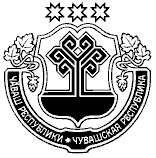 429405, Чувашская Республика, Урмарский район, с. Ковали, ул. Братьев Капитоновых, дом 5тел. 38-2-44 , e-mail: urmar-kovalioosh@rchuv.ruПриказ                                                № 121                                               Хушу4.10.2023 г.                     04.10.2023      О проведении месячника «Здорового образа жизни» в школе.     В соответствии  с муниципальной программой «Развитие образования в Урмарском районе Чувашской Республики», утвержденной постановлением администрации Урмарского района от 29.08.2019 № 653  и в соответствии с постановлением  администрации Урмарского муниципального округа  от 02.10.2023 года № 325,  в целях формирования у молодежи навыков ведения здорового образа жизни ПРИКАЗЫВАЮ:1. Провести в школе месячник «Здорового образа жизни» в период с 1   октября  по 30 ноября  2023 года;2. Утвердить план мероприятий по проведению месячника «Здорового образа жизни»;3.Учителю физической культуры3.1.Информацию об итогах проведения месячника «Здорового образа жизни» представить в  администрацию школы  в срок до 30 ноября   2023  года по прилагаемой форме ;3.2.В срок до 30.11 .2023  года подготовить проект приказа «Об итогах месячника Здорового образа жизни»;4. Контроль за исполнением приказа возложить на заместителя директора по учебно-воспитательной работе Бормисову Э.И.Директор школы:                                /А.Н.Веселовский/  С приказом ознакомлены на совещании.